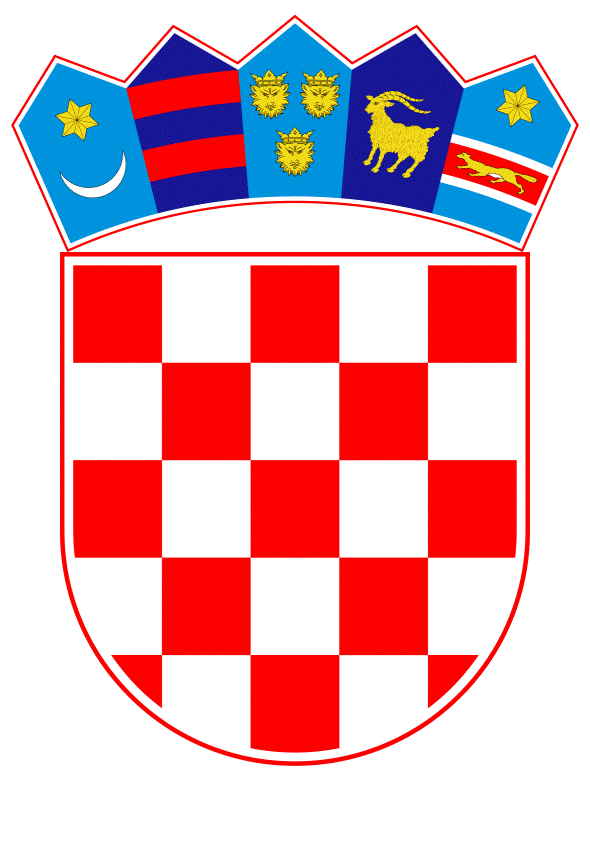 VLADA REPUBLIKE HRVATSKEZagreb, 21. prosinca 2023.______________________________________________________________________________________________________________________________________________________________________________________________________________________________PrijedlogNa temelju članka 31. stavka 3. Zakona o Vladi Republike Hrvatske („Narodne novine“, br. 150/11., 119/14., 93/16., 116/18. i 80/22.), Vlada Republike Hrvatske je na sjednici održanoj __________ 2023. donijelaZ A K L J U Č A K1.	Vlada Republike Hrvatske daje suglasnost za sufinanciranje troškova organizacije Svjetskog prvenstva u rukometu 2025. godine, koje će se održati u Republici Hrvatskoj, od 15. siječnja do 2. veljače 2025., sukladno zamolbi Hrvatskog rukometnog saveza.2. 	Financijska sredstva za sufinanciranje troškova organizacije Svjetskog prvenstva u rukometu 2025. godine ukupno iznose 7.000.000,00 eura, od čega je 1.000.000,00 eura za 2023. osigurano u Državnom proračunu Republike Hrvatske za 2023. godinu i projekcijama za 2024. i 2025. godinu, dok su sredstva u iznosu od 1.500.000,00 eura za 2024. i 4.500.000,00 eura za 2025. osigurana u Državnom proračunu Republike Hrvatske za 2024. godinu i projekcijama za 2025. i 2026. godinu, u okviru financijskog plana Ministarstva turizma i sporta.3. 	Zadužuje se Ministarstvo turizma i sporta za provedbu ovoga Zaključka.KLASA:URBROJ:Zagreb,	PREDSJEDNIK	mr. sc. Andrej PlenkovićO B R A Z L O Ž E N J EHrvatski rukometni savez dostavio je Ministarstvu turizma i sporta zahtjev za suglasnost Vlade Republike Hrvatske za sufinanciranje troškova organizacije Svjetskog prvenstva u rukometu 2025. godine, koje će se održati u Republici Hrvatskoj u razdoblju od 15. siječnja do 2. veljače 2025. Navedeni zahtjev sadrži suglasnost za sufinanciranje predmetnog natjecanja iz sredstava državnog proračuna za 2023. godinu u iznosu od 1.000.000,00 eura, za 2024. godinu u iznosu od 2.000.000,00 eura i za 2025. godinu u iznosu od 6.000.000,00 eura.Svjetsko prvenstvo u rukometu 2025. godine je uz olimpijske igre i europsko prvenstvo jedan od najvećih sportskih događaja u rukometu te kao takvo predstavlja strateški značajan interes za Republiku Hrvatsku. Hrvatski rukometni savez jedan je od organizatora Svjetskog prvenstva u rukometu 2025. godine, koje će se održati u Hrvatskoj, Danskoj i Norveškoj. Na Svjetskom prvenstvu u rukometu 2025. godine nastupit će 32 ekipe, od hrvatskih gradova domaćini će biti Zagreb, Poreč i Varaždin. U Hrvatskoj će se odigravati utakmice četiri skupine prvog kruga, dvije skupine drugog kruga, dvije utakmice četvrtfinala te jedno polufinale, što je ukupno 61 utakmica. Ostale utakmice odigrat će se u Danskoj i Norveškoj, a sama završnica, utakmica za treće mjesto i finale igrat će se u Oslu.Rukomet je jedan od najtrofejnijih hrvatskih ekipnih sportova, a hrvatska muška reprezentacija osvojila je dva olimpijska zlata, olimpijsku broncu, svjetsko zlato, tri svjetska srebra, svjetsku broncu, tri europska srebra i tri europske bronce. Hrvatski rukometaši su od neovisnosti države, a zaključno sa Svjetskim prvenstvom 2023. godine, sudjelovali na 35 velikih natjecanja (OI, SP, EP) i 19 puta igrali u polufinalu, osvojivši pritom 14 medalja od čega tri zlata. Olimpijska rukometna zlata osvojena 1996. i 2004. godine jedna su od najvećih hrvatskih ekipnih sportskih dostignuća. Svjetsko prvenstvo u rukometu je višednevni događaj koji uz velike pozitivne efekte na promociju i prepoznatljivost Republike Hrvatske kao turističke destinacije sadrži i cijeli niz izravnih i neizravnih ekonomskih učinaka. Pored izravnih ekonomskih učinaka čije se ostvarenje očekuje u hotelima, restoranima i drugim mjestima potrošnje, nisu zanemarivi niti ostali ekonomski učinci koji se očekuju na ime poreza (primjerice PDV-a), doprinosa, prireza, trošarina, i drugih prihoda koji će se realizirati kako na lokalnoj i regionalnoj razini tako i na razini cijele države.Opći ciljevi organizacije Svjetskog prvenstva u rukometu 2025. godine je popularizacija rukometa, bolja promocija Republike Hrvatske u svijetu, razvoj sportskog turizma i stvaranje uvjeta za daljnji razvoj cjelogodišnjeg turizma. Posebni ciljevi organizacije Svjetskog prvenstva u rukometu 2025. godine u Hrvatskoj odnose se na promicanje sportskih vrijednosti, popularizaciju sporta među građanima, doprinos međunarodnoj sportskoj promociji Republike Hrvatske, kao i pokretanje novih aktivnosti sportskih i turističkih subjekata, rasta prihoda, zaposlenosti, produktivnosti te bržeg povrata ulaganja proračunskih sredstava za sport i u sport.Svojim općim i posebnim ciljevima organizacija Svjetskog prvenstva u rukometu 2025. godine, doprinosi ispunjavanju ciljeva i aktivnosti Nacionalnog programa športa 2019. - 2026. godine te Strategije razvoja održivog turizma do 2030. godine. Ovim Zaključkom Vlada Republike Hrvatske daje suglasnost za sufinanciranje troškova predmetnog međunarodnog natjecanja iz sredstava državnog proračuna, u ukupnom iznosu od 7.000.000,00 eura. Izmjenama i dopunama Državnog proračuna Republike Hrvatske za 2023. godinu osigurana su sredstva u iznosu od 1.000.000,00 eura. Potrebna sredstva za 2024. i 2025. godinu planirana su u Prijedlogu državnog proračuna Republike Hrvatske za 2024. godinu i projekcijama za 2025. i 2026. godinu, u iznosu od 1.500.000,00 eura za 2024. godinu i 4.500.000,00 eura za 2025. godinu, na proračunskim pozicijama Ministarstva turizma i sporta.Predlagatelj :Ministarstvo turizma i sportaPredmet:Prijedlog zaključka o davanju suglasnosti za sufinanciranje troškova organizacije Svjetskog prvenstva u rukometu 2025. godine